برطرف کردن خطای Aw Snap در مرورگر کرومپس از نصب آنتی ویروس Symantec، بعضا مشاهده می‏شود که باز کردن صفحات در مرورگرهای کروم دچار خطای Aw, Snap مطابق تصویر زیر می‏شود. به منظور برطرف کردن این مشکل، دو راهکار مختلف قابل استفاده هستند که در ادامه این مستند به معرفی آنها خواهیم پرداخت.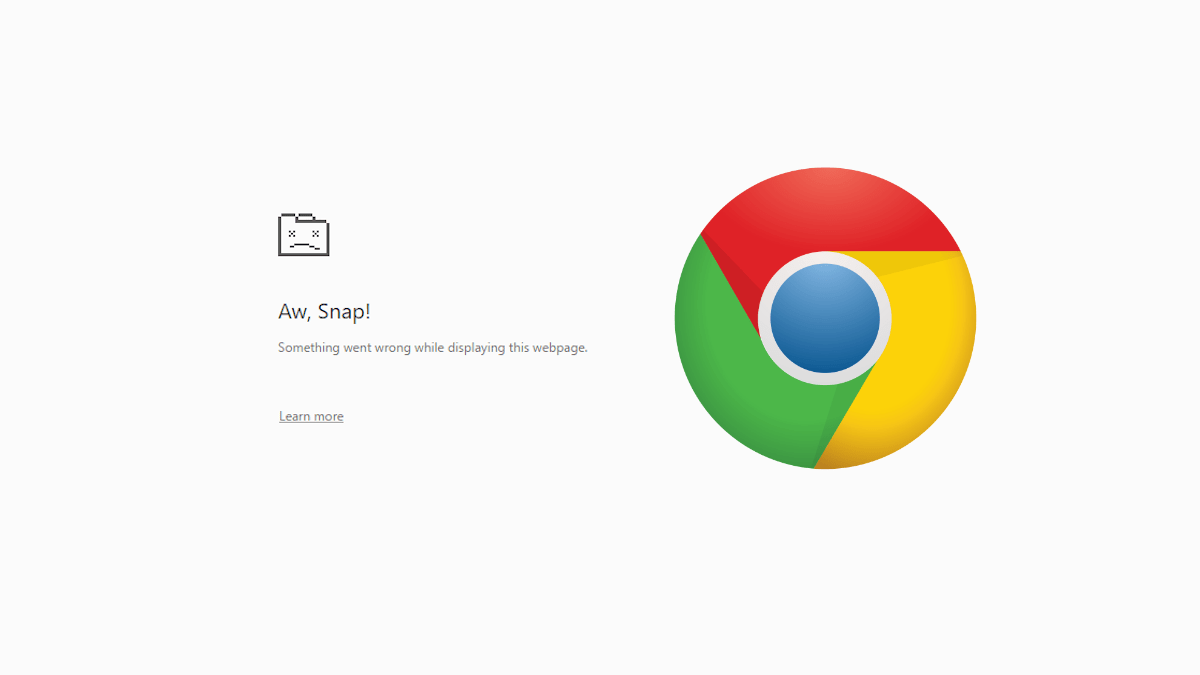 روش اولروی آیکون میانبر کروم در دسکتاپ کلیک راست کنید.گزینه open file location  را از منو انتخاب کنید (تصویر زیر).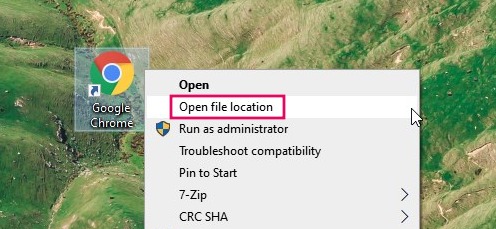 در داخل پوشه باز شده، فایل Chrome.exe را بیابید. روی فایل Chrome.exe کلیک راست کنید و در منوی باز شده، گزینه Properties را انتخاب کنید (تصویر زیر).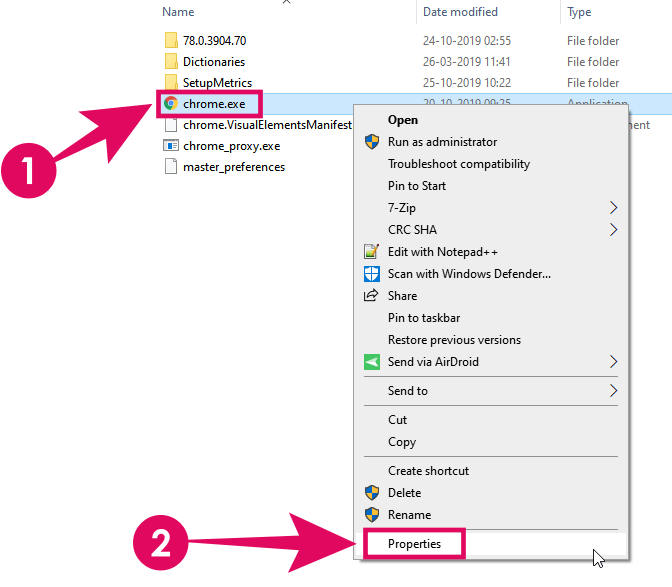 از پنجره باز شده برگهGeneral  را انتخاب کنید.مطابق تصویر زیر، در کادر بالای صفحه، جایی که عبارت chrome.exe نوشته شده است، عبارت را به شکل زیر تکمیل کنید: chrome.exe --disable-features=RendererCodeIntegrity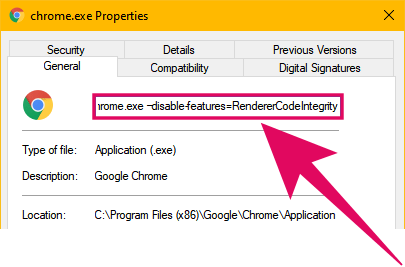 با کلیک روی OK تغییرات را ذخیره کنید.مرورگر کروم را باز کرده و اجرا کنید.روش دوم :مطابق تصویر زیر، دکمه win+R را فشار دهید تا پنجره Run command باز شود.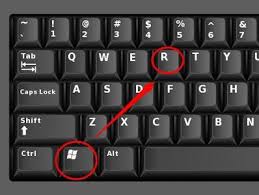 در پنجره باز شده، مطابق تصویر زیر، عبارت regedit را تایپ کنید و دکمه Enter را بزنید تا پنجره Registry Editor  باز شود.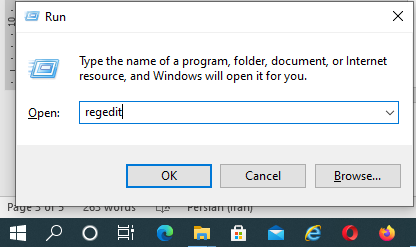 در  داخل درخت نمایش داده شده در سمت چپ Registry Editor، آدرس زیر را دنبال کنید :Computer\HKEY_LOCAL_MACHINE\SOFTWARE\Policies\Google\Chrome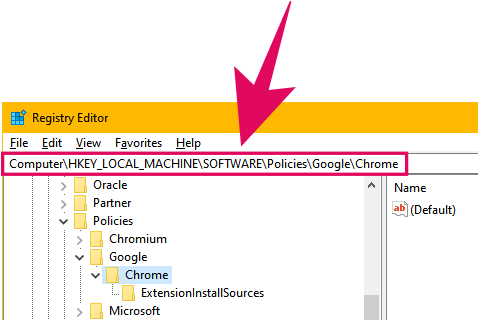 روی پوشه Chrome کلیک کنید و سپس در فضای خالی سمت راست، مطابق شکل زیر، ابتدا کلیک راست نموده و سپس گزینه «DWORD (32-bit) Value» را انتخاب کنید.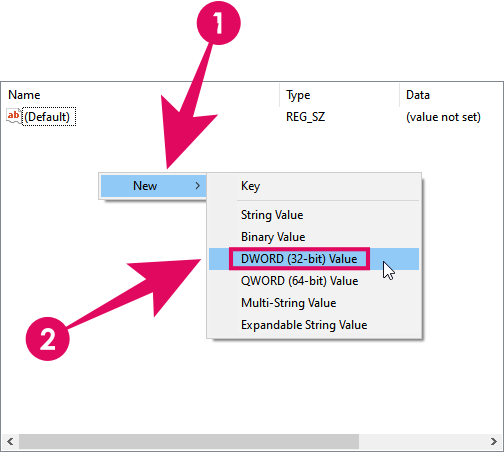 فایل جدید را با نام “RendererCodeIntegrityEnabled” تنظیم کنید (شکل زیر).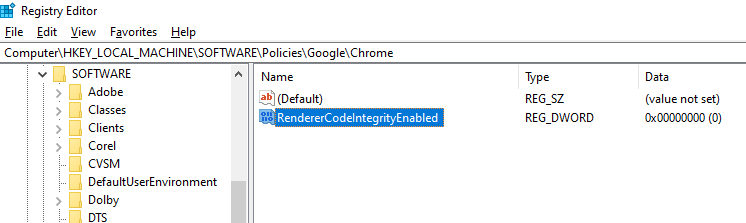 روی فایل دابل کلیک کرده و مقدار را مطابق تصویر زیر، برابر با صفر (0) قرار دهید. سپس روی دکمه OK کلیک کنید.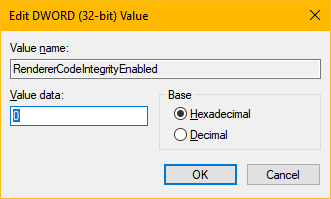 Registry Editor  را ببندید و مرورگر کروم را اجرا کنید.